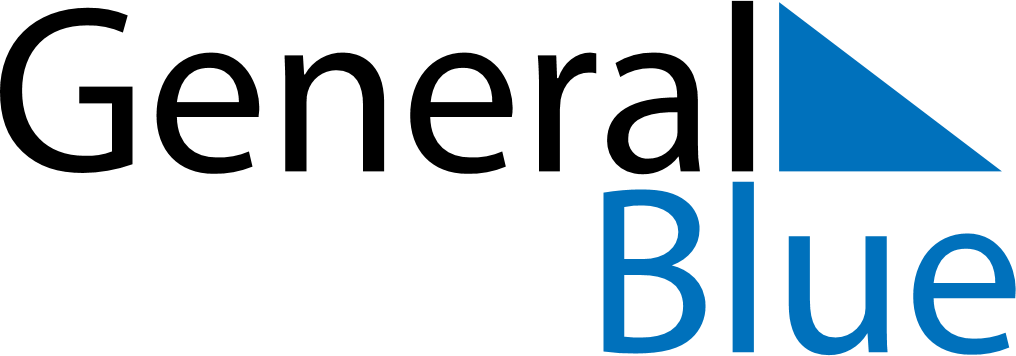 Weekly CalendarJuly 9, 2023 - July 15, 2023Weekly CalendarJuly 9, 2023 - July 15, 2023Weekly CalendarJuly 9, 2023 - July 15, 2023Weekly CalendarJuly 9, 2023 - July 15, 2023Weekly CalendarJuly 9, 2023 - July 15, 2023Weekly CalendarJuly 9, 2023 - July 15, 2023SUNDAYJul 09MONDAYJul 10TUESDAYJul 11WEDNESDAYJul 12THURSDAYJul 13FRIDAYJul 14SATURDAYJul 15